Hormigas (Hymenotera: Formicidae) del Cerro Juan El Grande, El Llano, Aguascalientres, México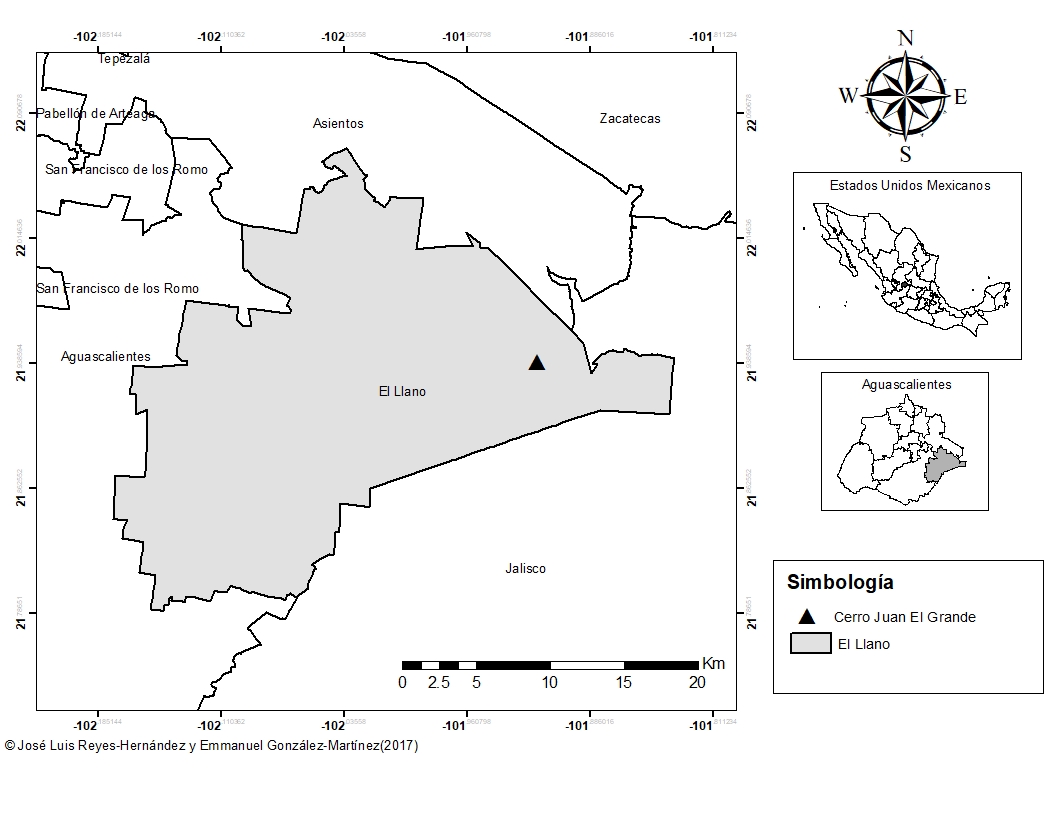 Figura 1. Ubicación del Cerro Juan El Grande, municipio El Llano, Aguascalientes.Cuadro 1. Lista de especies de hormigas del Cerro Juan el Grande por método de colecta y tipo de vegetación. T=Trampas de caída, D=Colecta directa, C=Cernido de hojarasca. BE=Bosque de encino, VS=Vegetación secundaria.ColectaColectaColectaVegetaciónVegetaciónSubfamilia / especieTDCBEVSDolichoderinaeDorymyrmex insanusxxxxxForelius mccookixxxxLiometopum apiculatumxxxxFormicinaeCamponotus andreixxxCamponotus atricepsxxxCamponotus conspicuus  zonatusxxxxCamponotus minaxxFormica argenteaxxxMyrmecocystus melligerxxxxMyrmecocystus mexicanusxxDorylinaeNeivamyrmex rugulosusxxxNeivamyrmex texanusxxPonerinaeOdontomachus clarusxxMyrmicinaeCrematogaster isolataxxMonomorium minimumxxxNovomessor cockerellixxxPheidole sp. 1xxxxxPheidole sp. 2xxxPheidole sp. 3xxPheidole sp. 4xxxxPheidole sp. 5xxPheidole sp. 6xxPogonomyrmex barbatusxxxxPogonomyrmex rugosusxxxSolenopsis geminataxxxxTrachymyrmex smithixxx